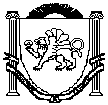 Республика КрымБелогорский  районЗуйский сельский совет34 сессия 1-го созываРЕШЕНИЕ29 декабря 2016 г.										 № 351О бюджете муниципального образования Зуйское сельскоепоселение Белогорского района Республики Крым на 2017 год В соответствии с Бюджетным кодексом Российской Федерации, Федеральным законом от 06.10.2003 № 131-ФЗ «Об общих принципах организации местного самоуправления в Российской Федерации», Налоговым кодексом Российской Федерации, приказом Министерства финансов Республики Крым от 12.11.2015. №318,Законом Республики Крым от 28.12.2016 2016 года № 326-ЗРК/2016 «О бюджете Республики Крым на 2017год», Уставом муниципального образования Зуйское сельское поселение Белогорского района Республики Крым, утвержденного решением 3-й сессии Зуйского сельского совета Белогорского района Республики Крым 1-го созыва от 05.11.2014г.№15,Зуйский сельский совет РЕШИЛ:1. Утвердить  основные характеристики бюджета муниципального образования Зуйское сельское поселение Белогорского района Республики Крым (далее- бюджет сельского поселения) на 2017 год: - общий объем доходов в сумме- 12 933 079,78 рублей, в том числе:  - налоговые и неналоговые доходы в сумме – 5 767 332,78 рублей, - безвозмездные поступления в сумме- 7165747,00 рублей; - общий объем расходов в сумме - 12 933 079,78 рублей. - верхний предел муниципального внутреннего долга муниципального образования Зуйское сельское поселение Белогорского района Республики Крым по состоянию на 1 января 2018 года в сумме 0,00 рублей, в том числе верхний предел долга по муниципальным гарантиям в сумме 0,0 рублей;- дефицит местного бюджета в сумме 0,00 рублей.2. Установить сведения о нормативах распределения доходов в бюджет муниципального образования Зуйское  сельское поселение Белогорского района Республики Крым на 2017 год  согласно приложению № 2 к настоящему решению.3. Установить, что при зачислении в бюджет муниципального образования Зуйское сельское поселение Белогорского района Республики Крым на 2017 год  безвозмездных поступлений в виде добровольных взносов (пожертвований) юридических и физических лиц для казенного учреждения, являющегося главным распорядителем средств бюджета сельского поселения, на сумму указанных поступлений увеличиваются бюджетные ассигнования соответствующему главному распорядителю средств бюджета сельского поселения для осуществления расходов, соответствующих целей.4. Утвердить перечень и коды главных администраторов доходов бюджета муниципального образования Зуйское сельское поселение Белогорского района Республики Крым на 2017 год согласно приложению № 1 к настоящему решению.5. Утвердить перечень главных администраторов источников финансирования дефицита бюджета  муниципального образования Зуйское сельское поселение  Белогорского  района Республики Крым на 2017 год согласно приложению № 3 к настоящему решению.6. Утвердить объём поступлений доходов в бюджет муниципального образования Зуйское сельское поселение Белогорского  района Республики Крым по кодам видов (подвидов) доходов на 2017 год согласно приложению № 4 к настоящему решению.7. Утвердить распределение расходов бюджета муниципального образования  Зуйское сельское поселение Белогорского района Республики Крым по разделам, подразделам классификации расходов бюджетов на 2017 год согласно приложению № 5 к настоящему решению.8. Утвердить общий объем бюджетных ассигнований на исполнение публичных нормативных обязательств на 2017 год в сумме 0  рублей.9. Утвердить ведомственную структуру расходов бюджета муниципального образования Зуйское сельское поселение Белогорского района Республики Крым  на 2017 год согласно приложению № 6 к настоящему решению. 10. Утвердить объём межбюджетных трансфертов, предоставляемых бюджету муниципального образования Зуйское  сельское поселение Белогорского района Республики Крым на 2017 год в сумме 7  165 747,00 согласно приложению № 7 к настоящему решению.11. Утвердить распределение расходов бюджета муниципального образования Зуйское сельское поселение Белогорского района Республики Крым по целевым статьям (муниципальным программам и непрограммным направлениям деятельности), группам видов расходов классификации расходов бюджетов на 2017 год согласно приложению № 8 к настоящему решению.12. Утвердить распределение расходов бюджета муниципального образования Зуйского сельского поселения Белогорского района Республики Крым по разделам, подразделам, целевым статья видов расходов на 2017 год согласно приложения № 10 к настоящему решению13. Утвердить источники финансирования дефицита бюджета Зуйское сельское поселение Белогорского района Республики Крым на 2017 год согласно приложению № 9 к настоящему решению.14.Утвердить распределение расходов бюджета муниципального образования Зуйское сельское поселение Белогорского района Республики Крым по разделам, подразделам, целевым статьям видов расходов на 2017 год согласно приложению № 10 к настоящему решению15. Утвердить в составе расходов бюджета муниципального образования Зуйское сельское поселение Белогорского района Республики Крым на 2017 год резервный фонд администрации Зуйского сельского поселения Белогорского района Республики Крым на 2017 год в сумме 50 000,00 рублей. 16. Утвердить в составе расходов бюджета муниципального образования Зуйское  сельское поселение Белогорского района Республики Крым на 2017 год объем бюджетных ассигнований дорожного фонда Зуйского сельского поселения Белогорского района Республики Крым на 2017 год в сумме  1728932,78 рублей. 17. Установить, что привлечение муниципальных заимствований в бюджет  муниципального образования Зуйское сельское поселение Белогорского района Республики Крым в 2017 году не планируется.18. Установить, что предоставление муниципальных гарантий из бюджета муниципального образования Зуйское сельское поселение Белогорского района Республики Крым в 2017 году не предусмотрено.19. Установить, что решения и иные нормативные правовые акты сельского поселения, предусматривающие принятие новых видов расходных обязательств или увеличение бюджетных ассигнований на исполнение существующих видов расходных обязательств сверх утвержденных в бюджете сельского поселения на 2017 год, а также сокращающие его доходную базу, подлежат исполнению при изыскании дополнительных источников доходов бюджета сельского поселения и (или) сокращении бюджетных ассигнований по конкретным статьям расходов бюджета сельского поселения при условии внесения соответствующих изменений в настоящее решение.Проекты решений и иных нормативных правовых актов сельского поселения, требующие введения новых видов расходных обязательств или увеличения бюджетных ассигнований по существующим видам расходных обязательств сверх утвержденных в бюджете сельского поселения на 2017 год либо сокращающие его доходную базу, вносятся только при одновременном внесении предложений о дополнительных источниках доходов бюджета сельского поселения и (или) сокращении бюджетных ассигнований по конкретным статьям расходов бюджета сельского поселения.Установить, что руководители органов местного самоуправления и муниципальных учреждений муниципального образования Зуйского  сельское поселение Белогорского района Республики Крым не вправе принимать в 2017 году решения, приводящие к увеличению штатной численности работников органов местного самоуправления и учреждений муниципального образования, за исключением случаев принятия решений о наделении органов местного самоуправления муниципального образования Белогорский район Республики Крым дополнительными полномочиями, требующими увеличение штатной численности.Администрация Зуйского сельского поселения Белогорского района Республики Крым вправе принимать решения, приводящие к увеличению в 2017 году численности муниципальных служащих сельского поселения и работников организаций бюджетной сферы (в соответствии с нормативами численности работников для соответствующего поселения Республики Крым). Установить, что бюджетные ассигнования, предусмотренные на оплату труда работников бюджетной сферы на 2017 год, обеспечивают системы оплаты труда работников органов местного самоуправления и муниципальных учреждений по отраслевому принципу в соответствии с нормативными правовыми актами Республики Крым и муниципального образования  Зуйского сельское поселение Белогорского района Республики Крым.19. Установить, что получатель средств бюджета сельского поселения   при заключении муниципальных контрактов (гражданско-правовых договоров) на поставку товаров, выполнение работ, оказание услуг вправе предусматривать авансовые платежи в размерах, определенных администрацией сельского поселения.20. Установить, что в соответствии с частью 3 статьи 217 Бюджетного кодекса Российской Федерации следующие основания для внесения изменений в показатели сводной бюджетной росписи бюджета муниципального образования Зуйское сельское поселение   Белогорского  района  Республики Крым без внесения изменений в настоящее решение, связанные с особенностями исполнения бюджета муниципального образования Зуйское сельское поселение Белогорского района Республики Крым: - в случае изменения состава или полномочий (функций) главных распорядителей бюджетных средств (подведомственных им казенных учреждений), вступления в силу законов, предусматривающих осуществление полномочий органов государственной власти субъектов Российской Федерации (органов местного самоуправления) за счёт субвенций из других бюджетов бюджетной системы Российской Федерации, исполнения судебных актов, предусматривающих обращение взыскания на средства бюджетов бюджетной системы Российской Федерации, использования средств резервных фондов и иным образом зарезервированных в составе утверждённых бюджетных ассигнований, распределения бюджетных ассигнований между получателями бюджетных  средств на конкурсной основе и по иным основаниям, связанным с особенностями исполнения бюджетов бюджетной системы Российской Федерации, перераспределения бюджетных ассигнований между главными распорядителями бюджетных средств, установленным решением о бюджете муниципального образования Зуйское сельское поселение Белогорского района  Республики Крым – в пределах объёма бюджетных ассигнований;- в случае перераспределения бюджетных ассигнований между текущим финансовым годом и плановым периодом – в пределах предусмотренных решением о бюджете на очередной финансовый год и плановый период главному распорядителю бюджетных средств на соответствующий финансовый год общего объёма бюджетных ассигнований на оказание муниципальных услуг и общего объёма бюджетных ассигнований по соответствующим разделам, подразделам, целевым статьям, группам (группам и подгруппам) видов расходов либо по соответствующим разделам, подразделам, целевым статьям (муниципальным) программным и непрограммным направлениям деятельности), группам (группам и подгруппам) видов расходов классификации расходов бюджетов на текущий финансовый год и плановый период;- в случае увеличения бюджетных ассигнований по отдельным разделам, подразделам, целевым статьям и видам расходов бюджета за счет экономии по использованию в текущем финансовом году бюджетных ассигнований на оказание муниципальных услуг - в пределах общего объема бюджетных ассигнований, предусмотренных главному распорядителю бюджетных средств в текущем финансовом году на оказание муниципальных услуг при условии, что увеличение бюджетных ассигнований по соответствующему виду расходов не превышает 10 процентов;- в случае перераспределения бюджетных ассигнований на финансовое обеспечение публичных нормативных обязательств между разделами, подразделами, целевыми статьями, группами (группами и подгруппами) видов расходов либо между разделами, подразделами, целевыми статьями (муниципальными) программами и непрограммными направлениями деятельности), группами (группами и подгруппами) видов расходов классификации расходов бюджетов в пределах общего объёма бюджетных ассигнований, предусмотренного главному распорядителю бюджетных средств на исполнение публичных нормативных обязательств в текущем финансовом году;- в случае получения субсидий, субвенций, иных межбюджетных трансфертов и безвозмездных поступлений от физических и юридических лиц, имеющих целевое назначение, сверх объемов, утвержденных решением о бюджете муниципального образования Зуйское сельское поселение Белогорского района  Республики Крым, а также в случае сокращения (возврата при отсутствии потребности) указанных средств;- в случае перераспределения бюджетных ассигнований между видами источников финансирования дефицита бюджета при образовании экономии в ходе исполнения бюджета в пределах общего объёма бюджетных ассигнований по источникам финансирования дефицита бюджета, предусмотренных на соответствующий финансовый год; - в случае изменения типа муниципальных учреждений и организационно - правовой формы муниципальных унитарных предприятий;- в случае перераспределения бюджетных ассигнований на обслуживание государственного и муниципального долга между подразделами классификации расходов бюджетов в пределах общего объёма бюджетных ассигнований, предусмотренных на обслуживание государственного и муниципального долга;-  в случае увеличения бюджетных ассигнований текущего финансового года на оплату заключённых муниципальных контрактов на поставку товаров, выполнение работ, оказание услуг, подлежавших в соответствии с условиями этих муниципальных контрактов оплате в отчётном финансовом году, в объёме, не превышающем остатка не использованных на начало текущего финансового года бюджетных ассигнований на исполнение указанных муниципальных контрактов в соответствии с требованиями, установленными Бюджетным кодексом Российской Федерации.21. Установить, что остатки средств бюджета муниципального образования Зуйское сельское поселение Белогорского района Республики Крым на начало текущего финансового года:в объёме средств, необходимых для покрытия временных кассовых разрывов, возникающих в ходе исполнения бюджета муниципального образования Зуйское сельское поселение Белогорского района Республики Крым в текущем финансовом году, направляются на их покрытие, но не более общего объёма остатков средств бюджета муниципального образования Зуйское сельское поселение Белогорского района Республики Крым на начало текущего финансового года; в объёме, не превышающем сумму остатка собственных средств бюджета муниципального образования Зуйское сельское поселение Белогорского района Республики Крым, направляются на оплату заключенных муниципальных контрактов на поставку товаров, выполнение работ, оказание услуг, подлежащих в соответствии с условиями этих муниципальных контрактов оплате в отчетном финансовом году. 22. Настоящее решение вступает в силу с 1 января 2017 года.23. Обнародовать настоящее решение на официальном «Портале Правительства Республики Крым» на странице Белогорского  муниципального района (belogorskiy.rk.gov.ru) в информационной сети «Интернет» в разделе «Муниципальные образования района» подраздел «Зуйское сельское поселение», а также путем размещения на сайте Зуйского сельского поселения (http://Зуйское-адм.рф) и на информационном стенде административного здания Зеленогорского сельского совета Белогорского района Республики Крым.Председатель Зуйского  сельского совета –глава администрации Зуйскогосельского поселения  						А.А.Лахин